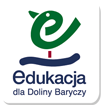 Przesłane prace uczniów klasy 3 d Szkoły Podstawowej nr 2 im. Jana Pawła II w Twardogórze. Dlaczego nie wolno wypalać traw?    Gdy zaczyna się wiosna lub jest jesień można zauważyć płonącą trawę. Nie należy wypalać traw, gdyż szkodzi to naturze. Ogień zabija dżdżownice pod ziemią i inne organizmy, ale także może zabić człowieka. Dym od ognia zabija trzmiele, pasikoniki i wiele innych stworzeń. Pamiętajmy, nie należy wypalać traw! Bartek   Wczesną wiosną możemy zaobserwować częste wypalanie traw. Takie zachowanie szkodzi naszemu zdrowiu i przyrodzie. Poprzez wypalanie traw ginie wiele zwierząt i roślin.
Wysoka temperatura i dym niszczy życie dżdżownic, pająków i mrówek.
Wypalanie traw grozi człowiekowi poparzeniem całego ciała lub podpaleniem lasu. Marcel                                                                                                                        Przez wypalanie traw giną  nie tylko zwierzęta i owady ale czasami nawet ludzie.
Gdy są wypalane trawy unosi się dym który może zatruwać nasz organizm. Dym uniemożliwia pszczołom oblatywanie łąk. Niszczone są gniazda wielu gatunków ptaków.                                                                                                                               Tomek    Wypalanie traw jest nie tylko niebezpieczne dla ludzi, ale także dla przyrody. Dym z ognia bardzo szkodzi ludziom i zwierzętom. Wysoka temperatura niszczy roślinność oraz zabija owady. Z małego wypalania traw może powstać duży pożar.  Pola                                                                                                        Traw nie wolno wypalać, ponieważ zagrażają owadom mieszkającym w nich.
Żadnych szans na przetrwanie nie mają kokony z małymi pajączkami .Ludzie też są narażeni , ponieważ przy zmieniającym się wietrze ogień zakręca i pędzi jak szalony i trudno przed nim uciec. Anastazja                                                                                                                  Wypalanie traw jest bardzo niebezpieczne i szkodliwe dla zwierząt
i ludzi. Giną wtedy pająki i dżdżownice, które zamieszkują pod powierzchnią ziemi. Przez dym, który unosi się w powietrzu giną: mrówki, trzmiele i inne owady. Krzyś                                                                                                                       Wypalanie traw jest to działanie szkodliwe dla środowiska. Podczas pożaru giną zwierzęta, owady a także ludzie. Palącą trawę bardzo trudno ugasić, szczególnie przy zmieniającym się wietrze, ponieważ ogień się bardzo rozprzestrzenia. Emilka                                                                                                                             Wypalanie traw niszczy faunę i florę. Ogień może się przedostać na pobliskie domy i gospodarstwa. Giną zwierzęta np. żaby, jaszczurki i rośliny. Dym ogranicza widoczność co może doprowadzić do wypadku. Tobiasz 
                                                                                                                                                                   Nauczanie zdalne: Halina Ślusarek